WHAT IS ARTIFICIAL INTELLIGENCE?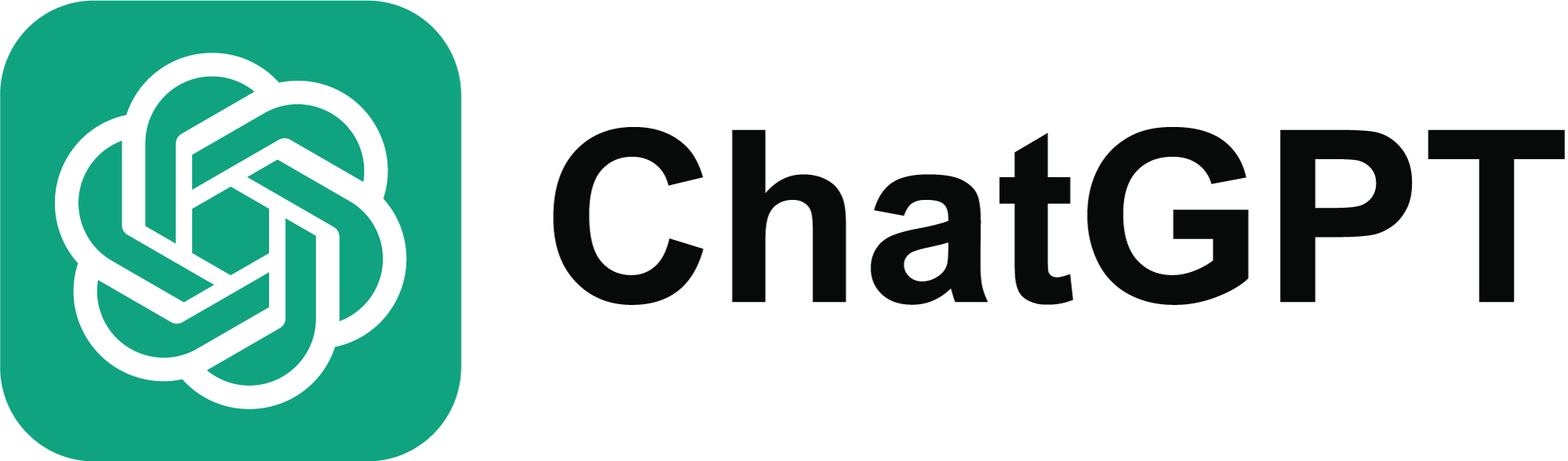 FREE PRESENTATION ORGANISED BYCOMPUTER PALS FOR SENIORS NORTHERN BEACHES at Narrabeen, NSW.Save the date:  1 pm, Wednesday 20th March, 2024   The growth of artificial intelligence is already changing the world, just as the internet did twenty years ago. The ChatGPT AI system released last year represented a new level in computer intelligence. It has generated both excitement and concern. John Cameron a 50-year veteran in the computer industry will discuss what ChatGPT can and can't do, how it can help you, and how to use it safely.  John is a member of Computer Pals for Seniors Turramurra and we are delighted that he has agreed to share his knowledge of this new technology with us so that we can safely learn how to use and incorporate it into our daily lives.  The one hour session will be held at 1pm at The Lakeview Hall in the Tramshed Community Centre, Narrabeen. It is open to all that are interested in understanding our brave new world. Light refreshments will be served after the presentation.Please email bookingscompalsnb@gmail.com to reserve a seat. Due to us being a not-for-profit organisation a gold coin donation would be gratefully appreciated.   